Ո Ր Ո Շ ՈՒ Մ
05 հունիսի 2023 թվականի   N 830 ՎԱՆԱՁՈՐ ՔԱՂԱՔԻ ԳՈՐԾԱՐԱՆԱՅԻՆ 2Ա ՀԱՍՑԵՈՒՄ ԳՏՆՎՈՂ ԱՐՏԱԴՐԱՄԱՍԻՆ ՆՈՐ ՓՈՍՏԱՅԻՆ ՀԱՍՑԵ ՏՐԱՄԱԴՐԵԼՈՒ ՄԱՍԻՆ Հիմք ընդունելով «ՌՍՎ Կոմպոտեխ» ՍՊԸ-ի լիազորված անձ Անի Խաչիկի Շահբազյանի 23․05․2023 թվականի թիվ 8339 դիմումը, անշարժ գույքի սեփականության (օգտագործման) իրավունքի գրանցման թիվ 1748094վկայականը, անշարժ գույքերի հասցեներ տրամադրելու մասին որոշման քաղվածքը (95487), 23․05․2022 թվականի լիազորագիրը,   ղեկավարվելով ՀՀ կառավարության 2021 թվականի փետրվարի 25-ի թիվ 233-Ն որոշմամբ հաստատված կարգի 29-րդ կետի 4-րդ ենթակետով` որոշում եմ.Վանաձոր քաղաքի Գործարանային 2ա հասցեում գտնվող արտադրամասին տրամադրել նոր փոստային հասցե` Վանաձոր Վանաձոր ք., Գործարանային փողոց 2/17 արտադրամաս։ՀԱՄԱՅՆՔԻ ՂԵԿԱՎԱՐԻՊԱՇՏՈՆԱԿԱՏԱՐ`     ԱՐԿԱԴԻ ՓԵԼԵՇՅԱՆՃիշտ է՝ԱՇԽԱՏԱԿԱԶՄԻ  ՔԱՐՏՈՒՂԱՐԻ 
ԺԱՄԱՆԱԿԱՎՈՐ ՊԱՇՏՈՆԱԿԱՏԱՐ					Հ.ՎԻՐԱԲՅԱՆ
ՀԱՅԱՍՏԱՆԻ ՀԱՆՐԱՊԵՏՈՒԹՅԱՆ ՎԱՆԱՁՈՐ ՀԱՄԱՅՆՔԻ ՂԵԿԱՎԱՐ
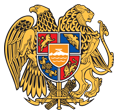 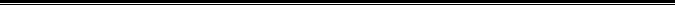 Հայաստանի Հանրապետության Լոռու մարզի Վանաձոր համայնք
Ք. Վանաձոր, Տիգրան Մեծի 22, Ֆաքս 0322 22250, Հեռ. 060 650044, 060 650040 vanadzor.lori@mta.gov.am, info@vanadzor.am